Регламент  процедуры общественного наблюдения при проведении олимпиад, конкурсов, контрольных акций в МБОУ  ООШ с.Даниловка Общественными наблюдателями при проведении олимпиад, конкурсов, контрольных акций, ВПР, ВсОШ, ГИА признаются граждане Российской Федерации. Общественные наблюдатели привлекаются для осуществления наблюдения за ходом проведения олимпиад, конкурсов, контрольных акций, ВПР, ВсОШ, ГИА в МБОУ ООШ с.Даниловка.Общественными наблюдателями при проведении олимпиад, конкурсов, контрольных акций, ВПР, ВсОШ, ГИА в МБОУ ООШ с.Даниловка, могут быть педагогические работники других школ, представители родительской общественности (при отсутствии возможности возникновения конфликта интересов), представители профессиональных сообществ, коллегиальных органов управления образования, студенты ВУЗов, колледжей.Права и обязанности общественных наблюдателейВ целях обеспечения соблюдения Порядка проведения олимпиад, конкурсов, контрольных акций, ВПР, ВсОШ, ГИА общественным наблюдателям предоставляется право:находиться в аудитории, осуществляя наблюдение за проведением олимпиад, конкурсов, контрольных акций, ВПР, ВсОШ, ГИА, присутствовать при проверке экспертами работ участников, а также при заполнении электронного протокола техническим специалистом; уточнять у координатора школы процедурные вопросы, связанные с проведением олимпиад, конкурсов, контрольных акций, ВПР, ВсОШ, ГИА, получать необходимую информацию и разъяснения от руководителя МБОУ ООШ с.Даниловка, координатора школы по вопросам Порядков проведения олимпиад, конкурсов, контрольных акций, ВПР, ВсОШ, ГИА.Общественные наблюдатели обязаны:заблаговременно ознакомиться с документами, регламентирующими организацию общественного наблюдения при проведении олимпиад, конкурсов, контрольных акций, ВПК ВсОШ, ГИА обязанностями общественного наблюдателя;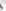   на входе в школу предъявить документ, удостоверяющий личность, а также удостоверение общественного наблюдателя;  прибыть в школу не позднее чем за 30 минут до начала проведения олимпиад, конкурсов, контрольных акций, ВПР, ВсОШ, ГИА и находиться в школе  в течение всего времени их проведения;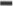  получить у координатора школы акты общественного наблюдения при проведении олимпиад, конкурсов, контрольных акций, ВПР, ВсОШ, ГИА;  соблюдать Порядок на всех этапах проведения олимпиад, конкурсов, контрольных акций, ВПР, ВсОШ, ГИА.2.3 Общественным наблюдателям запрещается:нарушать ход проведения олимпиад, конкурсов, контрольных акций, ВПР, ВсОШ, ГИА;  использовать средства связи, фото- и видеоаппаратуру, в том числе портативные и карманные компьютеры, в аудитории проведения олимпиад, конкурсов, контрольных акций, ВПР, ВсОШ, ГИА;  оказывать содействие участникам олимпиад, конкурсов, контрольных акций, ВПР, ВсОШ, ГИА, в том числе передавать им средства связи и электронно-вычислительную технику, фото-, аудио- и видеоаппаратуру, справочные материалы, письменные заметки и иные средства хранения и передачи информации.2.4. За нарушение Порядка проведения олимпиад, конкурсов, контрольных акций, ВПР, ВсОШ, ГИА общественные наблюдатели удаляются из школы где ими осуществлялось общественное наблюдение.З. Порядок действий общественных наблюдателей при проведении олимпиад, конкурсов, контрольных акций, ВПР, ВсОШ, ГИА:3.1. Во время проведения олимпиад, контрольных акций, ВПР, ДКР, экзаменов общественные наблюдатели должны обратить внимание на следующее:вход участников в аудиторию осуществляется согласно списку, полученному организатором от координатора школы;  в каждой аудитории присутствует не менее одного организатора;  на рабочем столе участника олимпиад, конкурсов, контрольных акций, ВПР, ВсОШ, ГИА находятся: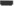 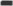 индивидуальный комплект (далее - ИК) с заданиями работы;ручка (гелевая) с чернилами черного или синего цвета, карандаш;листы бумаги для черновика;необходимое оборудование и дополнительные материалы по соответствующим учебным предметам;код участника олимпиад, конкурсов, контрольных акций, ВПР, ВсОШ, ГИА, итоговой аттестации;организатор должен провести инструктаж, проинформировав участников о правилах оформления олимпиад, конкурсов, контрольных акций, ВПР, ВсОШ, ГИА , продолжительности выполнения работы, о запрете использования средств связи, электронно- вычислительную техники, фото-, аудио-и видеоаппаратуры, справочных материалов, письменных заметок и иных средств хранения и передачи информации, о запрете использования тетрадей и учебников;по завершении подготовительных мероприятий (раздача ИК, кодов, проведение инструктажа) объявляется начало, продолжительность и время окончания выполнения олимпиад, конкурсов, контрольных акций, ВПР, ВсОШ, ГИА;в процессе проведения работы организатор должен заполнить бумажный протокол, в котором фиксируется соответствие кода и ФИО участника;организатор следит за порядком проведения олимпиад, конкурсов, контрольных акций, ВПР, ВсОШ, ГИА и не допускает: разговоров участников между собой;обмена любимыми материалами и предметами между участниками; использования средств связи (мобильных телефонов);выноса из аудитории материалов олимпиад, конкурсов, контрольных акций, ВПР, ВсОШ, ГИА, итоговой аттестации;организаторам в аудитории запрещается использовать средства связи и заниматься посторонними делами;3.2. На завершающем этапе общественные наблюдатели должны сосредоточить свое внимание на следующем:за 5 минут до окончания организатор сообщает участникам олимпиад, конкурсов, контрольных акций, ВПР, ВсОШ, ГИА; - об окончании времени, отведенного на выполнение работы;  по окончании времени выполнения олимпиад, конкурсов, контрольных акций, ВПР, ВсОШ, ГИА;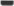 организатор объявляет окончание написания работы и просит участников сложить все материалы на край рабочего стола;самостоятельно собирает проверочные работы со столов участников;обеспечивает организованный выход участников олимпиад, конкурсов, контрольных акций, ВПР, ВсОШ, ГИА;после выхода всех участников из аудитории организатор пересчитывает количество собранных материалов и передает их координатору школы для обеспечения хранения до момента проверки олимпиад, конкурсов, контрольных акций, ВПР, ВсОШ, ГИА,.Порядок действий общественных наблюдателей по окончании проведения олимпиад, контрольных акций, ВПР, экзаменов;4.1. Общественный наблюдатель имеет право осуществлять наблюдение за порядком:проведения проверки ответов участников олимпиад, конкурсов, контрольных акций, ВПР, ВсОШ, ГИА;загрузки результатов проверки ответов участников техническим специалистом.Общественный наблюдатель заполняет Акт общественного наблюдения при проведении олимпиад, конкурсов, контрольных акций, ВПР, ВсОШ, ГИА  и передает его координатору школы.Принято на заседании педагогического совета школы протокол №5 от 28.08.2020 г.Утверждаю. Директор МБОУ ООШ с.Даниловка _______________О.А.Левченко